Navodilo za TJA 9.ab - SRE 22. 4. Preglej vajo v DZ 97/12. 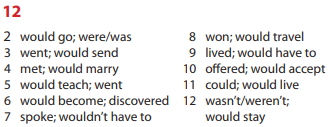 Drugi pogojnik (Second conditional) uporabljaš tudi, ko komu soliš pamet in mu poveš, kaj bi ti naredil na njihovem mestu.V zvezek prepiši naslov, datum in naredi navedeno nalogo.Second conditional for giving advice				22. 4.A: I don't know how to do this exercise.B: If I were you, I would ask the teacher in an email.U 112/8a (piši dialoge kot v primeru zgoraj: A ima težavo, B mu svetuje)Slikaj + pošlji  tako da bom reeees znala prebrat, you-know-who-I-meanReši vaji DZ 100+101/17+18.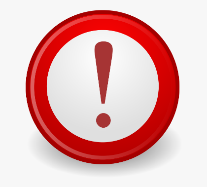 Dragi učenci in spoštovani starši,delo učencev mora biti ocenjeno tudi v 2. ocenjevalnem obdobju. Da se primerno obrestuje in nagradi trud učencev že pred zaprtjem šole, pa tudi tekom zaprtja, bodo učenci preko video konference predstavili svoj govorni nastop (tema, ki je bila dodeljena FEB). Upošteva se kriterij, ki so ga učenci dobili pred zimskimi počitnicami.Povezave do video klica dobite v kasnejših dneh na mail. Vsakič se dobimo ob 11:00.PON 4. 5. se dobimo vsi (9.a in 9.b) – preverimo, če vse deluje (imej odprto predstavitev v Power Pointu)TOR 5. 5. se dobimo samo z 9.a – predstavitve opravite vsiSRE 6. 5. se dobimo samo z 9.b – predstavitve opravite vsiPo potrebi bodo pri oceni 2. oc. obdobja upoštevane tudi pravočasno oddane domače naloge od vključno 16. marca dalje. Pri tem sta kriterij pravočasnost in trud, vložen v nalogo (preglednost, čitljivost). Upošteva se, da so napake naraven proces učenja, ki pri učenju od doma ne znižujejo ocene.  Za morebitna vprašanja sem vam na voljo na naslovu tina.rajhman@oskoroskabela.si. Želim vam uspešno delo še naprej, ter lepe prvomajske počitnice 